ҠАРАР     	                                                          ПОСТАНОВЛЕНИЕ                     Об утверждении плана антинаркотических                         мероприятий   на   территории    сельского                      поселения    Кандринский           сельсовет                      муниципального    района   Туймазинский                      район  Республики Башкортостан  на 2020                       годВ целях минимизации  угрозы распространения наркомании и токсикомании на территории сельского поселения Кандринский сельсовет, руководствуясь Указами Президента Российской Федерации от 09.06.2010 года № 690 «Об утверждении Стратегии государственной антинаркотической политики Российской Федерации до 2020 года», от 18.10.2007 года № 1374 «О дополнительных мерах по противодействию незаконному обороту  наркотических средств, психотропных веществ и их прекурсоров» ПОСТАНОВЛЯЮ:1.Утвердить план антинаркотических мероприятий на территории сельского поселения  муниципального района Туймазинский район Республики Башкортостан на 2020 год (прилагается).2.Обнародовать настоящее постановление на официальном сайте Администрации сельского поселения  муниципального района Туймазинский район Республики Башкортостан.3.Контроль за исполнением настоящего постановления оставляю за собой.Глава сельского поселениямуниципального      района    Туймазинский           районРеспублики  Башкортостан                                          Р.Р.Рафиков№ 6804.03.2020 год Приложение к постановлению Администрации сельского поселения Кандринский сельсовет муниципального района Туймазинский район Республики Башкортостан № 68 от 04.03.2020 г.Планработы антинаркотической комиссии на территории сельского поселения  муниципального района Туймазинский район Республики Башкортостан на 2020 годБашҠортостан Республикаһының Туймазы  районы муниципаль районының  Ҡандра ауыл советыауыл биләмәһе башлығы452765, Ҡандра ауылы,  Ленин урамы, 16Тел. 8(34782) 4-74-52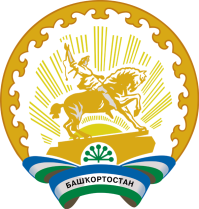 Глава сельского поселения Кандринский сельсоветмуниципального районаТуймазинский районРеспублики Башкортостан452765, село Кандры, ул.Ленина, 16Тел. 8(34782) 4-74-52№п/пСодержаниеОтветственныйисполнительСрокипроведения1.Проведение заседаний антинаркотической комиссиипредседателькомиссии1 раз в квартал2.Сбор и обобщение  информации о фактах распространения наркотических средств в местах проведения культурно-массовых и досуговых молодёжных мероприятий на территории сельского поселениясекретарькомиссии Постоянно3.Проведение мероприятий, посвященных антинаркотической направленности  Администрациясельского поселения и школ, СДК, Совет молодежи  Постоянно4.Проведение консультаций подростков, попавших в трудную жизненную ситуацию с привлечением специалистов узкого профиля (психолог, нарколог, и др.)Директора школ, Совет молодежипо меренеобходимости5.Проведение мероприятий в сельских библиотеках по профилактике наркомании (информированные стенды, беседы) Библиотекив течение года6.Проведение месячника по профилактике наркомании и правонарушений Директора школ;заведующие СДК;библиотекиПо графику7.Проведение совместных рейдов с КДН, ДНД и школами по семьям социального рискакомиссияне реже 1 раза в квартал8.Проведение рейдов по выявлению и уничтожению наркотикосодержащих растений на территории сельского поселениякомиссия,полиция (по согласованию)весенне-летне-осенний период9.Участие в собраниях (сходах) граждан комиссия,Администрация (по согласованию)ежемесячно10.Иные мероприятия, способствующие профилактической работе в рассматриваемой сфереАдминистрация СП, комиссияпо мере необходимости